                                 CONCURSUL INTERJUDEȚEAN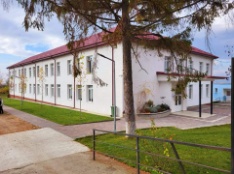 scoalabudestivl@yahoo.com˶ VORBIM CORECT! SCRIEM CORECT!  ̋https://scoalabudestivl.ro                             Ediția a II-a, 5 aprilie 2024CLASA PREGĂTITOAREBAREM  DE CORECTAREPREMIILE SE ACORDĂ ÎN ORDINEA PUNCTAJELOR OBȚINUTE!                                 CONCURSUL INTERJUDEȚEANscoalabudestivl@yahoo.com˶ VORBIM CORECT! SCRIEM CORECT!  ̋https://scoalabudestivl.ro                             Ediția a II-a, 5 aprilie 2024CLASA IBAREM  DE CORECTAREPREMIILE SE ACORDĂ ÎN ORDINEA PUNCTAJELOR OBȚINUTE!                                 CONCURSUL INTERJUDEȚEANscoalabudestivl@yahoo.com˶ VORBIM CORECT! SCRIEM CORECT!  ̋https://scoalabudestivl.ro                             Ediția a II-a, 5 aprilie 2024CLASA A II-ABAREM  DE CORECTAREPREMIILE SE ACORDĂ ÎN ORDINEA PUNCTAJELOR OBȚINUTE!                                 CONCURSUL INTERJUDEȚEANscoalabudestivl@yahoo.com˶ VORBIM CORECT! SCRIEM CORECT!  ̋https://scoalabudestivl.ro                             Ediția a II-a, 5 aprilie 2024CLASA A III-ABAREM  DE CORECTARE     PREMIILE SE ACORDĂ ÎN ORDINEA PUNCTAJELOR OBȚINUTE!                                 CONCURSUL INTERJUDEȚEANscoalabudestivl@yahoo.com˶ VORBIM CORECT! SCRIEM CORECT!  ̋https://scoalabudestivl.ro                             Ediția a II-a, 5 aprilie 2024CLASA A IV-ABAREM  DE CORECTAREPREMIILE SE ACORDĂ ÎN ORDINEA PUNCTAJELOR OBȚINUTE!ITEMRĂSPUNSPUNCTAJ1C5 p2C5 p3C5 p4B5 p5B5 p6B5 p7D5 p8D5 p9B5 p10A5 p11B5 p12C5 p13B10 p14C10 p15B10 p ( 5p-ordonarea corectă a cuvinte-lor; 5 p- stabilirea numărului de cuvinte)10 PUNCTE OFICIU10 PUNCTE OFICIUITEMRĂSPUNSPUNCTAJ1B5 p2B5 p3D5 p4B5 p5A5 p6B5 p7B5 p8C5 p9B5 p10C5 p11B5 p12C5 p13D10 p14A10 p15110 p10 PUNCTE OFICIU10 PUNCTE OFICIUITEMRĂSPUNSPUNCTAJ1A4 p2B4 p3C4 p4B4 p5B4 p6C4 p7D4 p8C4 p9D4 p10C4 p11B4 p12C4 p13A4 p14C4 p15C4 p16C5 p17D5 p18A5 p19B5 p20C10 p10 PUNCTE OFICIU10 PUNCTE OFICIUITEMRĂSPUNSPUNCTAJ1D4 p2D4 p3C4 p4C4 p5A4 p6C4 p7C4 p8A4 p9C4 p10A4 p11A4 p12D4 p13C4 p14A4 p15C4 p16B5 p17B,D5 p(2.5p x 2)18C5 p19A5 p20C10 p10 PUNCTE OFICIU10 PUNCTE OFICIUITEMRĂSPUNSPUNCTAJ1D4 p2D4 p3B4 p4D4 p5A4 p6A4 p7B4 p8C4 p9D4 p10B4 p11B4 p12D4 p13D4 p14B4 p15D4 p16A5 p17B5 p18C5 p19A5 p20B10 p10 PUNCTE OFICIU10 PUNCTE OFICIU